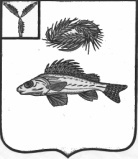 АДМИНИСТРАЦИЯНОВОСЕЛЬСКОГО МУНИЦИПАЛЬНОГО ОБРАЗОВАНИЯ
ЕРШОВСКОГО МУНИЦИПАЛЬНОГО РАЙОНА САРАТОВСКОЙ ОБЛАСТИПОСТАНОВЛЕНИЕот  03.09.2019 года		                                                                  № 67О внесении изменений в постановление  администрации Новосельского МО от 26.12.2018 г. № 32«Об утверждении муниципальной программы «Социальная поддержка и социальное обслуживание граждан Новосельского муниципального образования на 2018-2021 годы»Руководствуясь Уставом Новосельского муниципального образования Ершовского муниципального района Саратовской области, в соответствием с решением районного Собрания от 25.02.2009г. № 51-434 «Об утверждении Положения «О ежемесячной доплате к трудовой пенсии лицам, замещавших должности муниципальной службы в органах местного самоуправления Ершовского муниципального района» администрация Новосельского муниципального образования  ПОСТАНОВЛЯЕТ:Внести в постановление администрации Новосельского МО  от 26.12.2018 г. № 32 «Об утверждении муниципальной программы «Социальная поддержка и социальное обслуживание граждан Новосельского муниципального образования на 2018-2021 годы» следующие изменения:В паспорте муниципальной программы  « Объемы финансового обеспечения муниципальной программы, в том числе по годам: Всего  цифру 367,9 тыс. руб. заменить на 390,7 тыс. руб. заменить 2019 год цифру 40,0 тыс. руб.на  62,8  тыс. руб., соответственно местный бюджет заменить цифру 174,7 тыс. руб. на цифру 197,5 тыс. руб., на 2019 год  40,0 тыс. руб. заменить на 62,8 тыс. руб.В п. 6 Финансовое обеспечение реализации муниципальной программы 2 Общий объем программы цифру 367,9 тыс. руб. заменить  на 390,7 тыс.руб. в том числе  2019 год 233,2 тыс. руб на 256,0 тыс. руб.- « По источникам финансирования: бюджет муниципального образования цифру 174,7 тыс. руб. на 197,5 тыс. руб., на 2019 г. цифру 40,0 тыс. руб. на 62,8 тыс. руб.3. В паспорте   подпрограмме 1 « Социальная поддержка граждан» « Объем финансового обеспечения подпрограммы, в том числе по годам» всего заменить цифру 174,7 тыс. руб. на 197,5 тыс. руб., на 2019 г. цифру 40,0 тыс. руб. на 62,8 тыс. руб.- «местный бюджет» заменить 174,7 на 197,5 тыс. руб. , на 2019 г. цифру 40,0 тыс. руб. на 62,8 тыс. руб.4. Пункт 5 « Объем финансового обеспечения реализации подпрограммы» « Общий объем финансирования программы  цифру 174,7 тыс. руб. на 197,5 тыс. руб, на 2019 г. цифру 40,0 тыс. руб. на 62,8 тыс. руб.- по источникам финансирования: бюджет муниципального образования  цифру 174,7 тыс. руб. на 197,5 тыс. руб., на 2019 г. 40,0 тыс. руб на 62,8 тыс. руб.Глава Новосельского МО:                                   И.П. Проскурнина